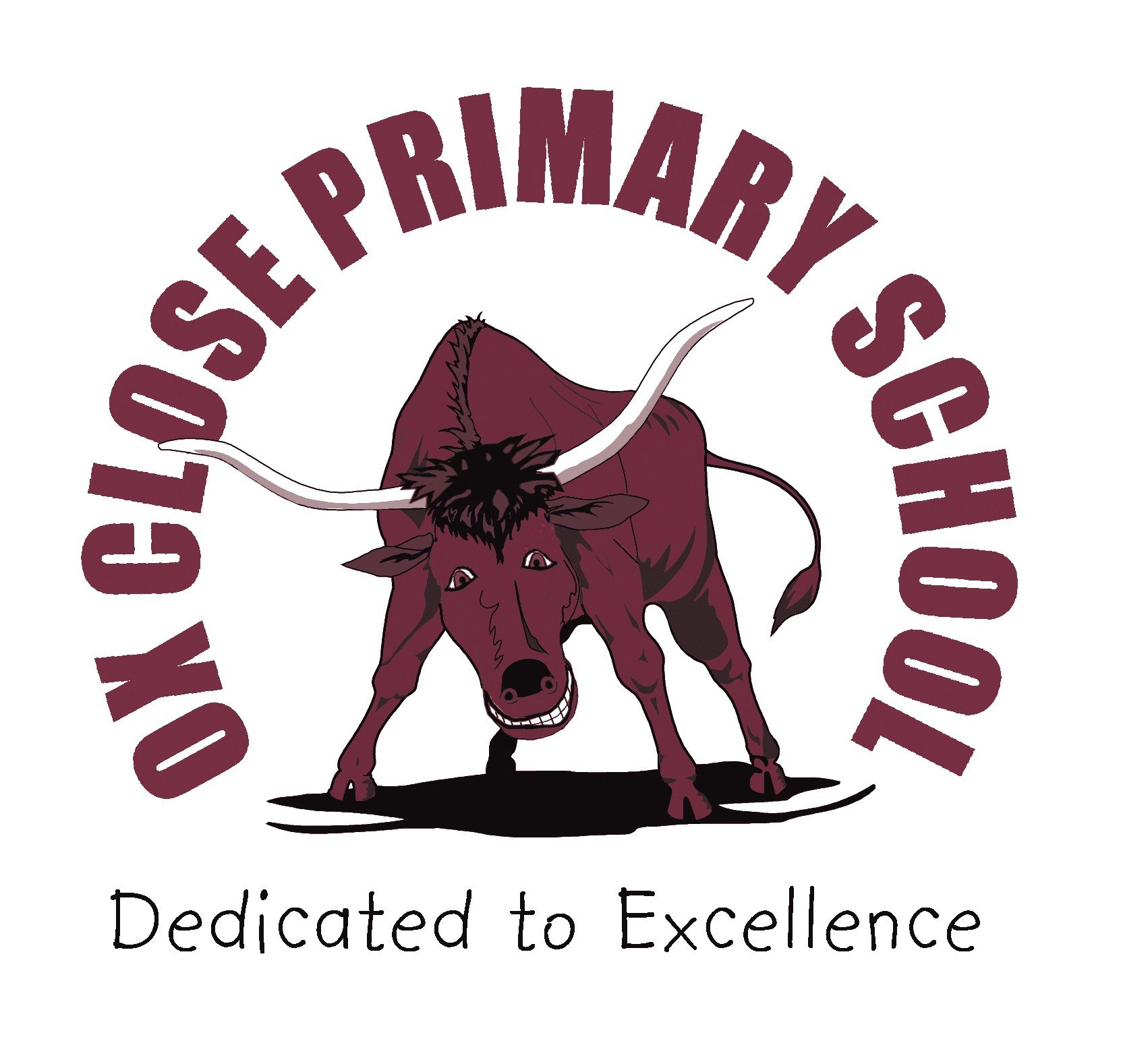 EssentialDesirableEvidenceApplication and QualificationsLetter of application of no more than 1000 words outlining the suitability for the position.Must have Higher Level Teaching Status.Teaching assistant NVQ Level 4 relevant to the Key Stage or its equivalent.Excellent communication skills, both verbal and written.A valid Paediatric First Aid CertificateEvidence of further study – and/or professional qualificationsApplicationCertificatesExperienceExperience of working in a school environment.Experience of planning and evaluating learning activities.Involved in planning and delivering programmes of learning for individuals, groups and whole class.Experience of working in more than one Key Stage.ApplicationInterviewReferencesSkills, Knowledge &UnderstandingUnderstanding the statutory requirements of legislation concerning safeguarding, child protection, health and safety, equalities and inclusion.Ability to relate well with children and adults.Ability to work independently with individual children, small groups of children and whole class.Ability to use initiative when required.Ability to work as a member of a team.A willingness to work co-operatively with a wide range of professionals.Use ICT effectively to support teaching and learning.Ability to work within the LA and School policies and guidelines.Working knowledge of EYFS Framework and the National    Curriculum for KS1 & 2.Demonstrate an understanding of safeguarding childrenWillingness to develop new skills through attendance at relevant training and events.Experience of supporting pupils with SEND and knowledge of the SEND Code of PracticeApplication InterviewReferencesPersonal AttributesSensitive to the needs of children and their parents/carers.Ability to work as part of a team.Positive, calm approach.Committed to professional development.Passionate about helping children succeed.To be prepared to take a full and active role in the life of the school.Flexible.InterviewReferences